Cumplimiento del Plan Anual 2023El 2 veces se reúne el grupo interdisciplinario una para integrarlo El 23 de febrero se llevó a cabo la primera sesión ordinaria en donde se estableció la propuesta de generar Libro Blanco cuyo contenido es para documentar, organizar y estructurar la documentación con motivo de la inauguración del Museo de Arte Contemporáneo que corrió a cargo de la Secretaría de Cultura.ANEXO 1 fotos   A Petición de la titular del órgano interno de control se cambiaron los lomos de las carpetas del archivo correspondiente al Museo de Arte Contemporáneo Anexo 1 fotos Instalación del grupo interdisciplinario 13 de febrero 2023Acta de sesión Lista actualizada y validada de los integrantes del grupo interdisciplinarioAnexo acta de sesión Nadia Berenice directora General del Museo de Arte Contemporáneo Irma Isela Jasso Rivera área de Educación Berenice Palacios Macias área de contabilidad Margarita Juárez Álvarez   Coordinador de archivo Archivo de concentración para entregar en septiembre del 2024 Se inician los trabajos archivísticos para presentar al órgano de control interno los avances del archivo de concentración correspondiente al año 2019 a 2023 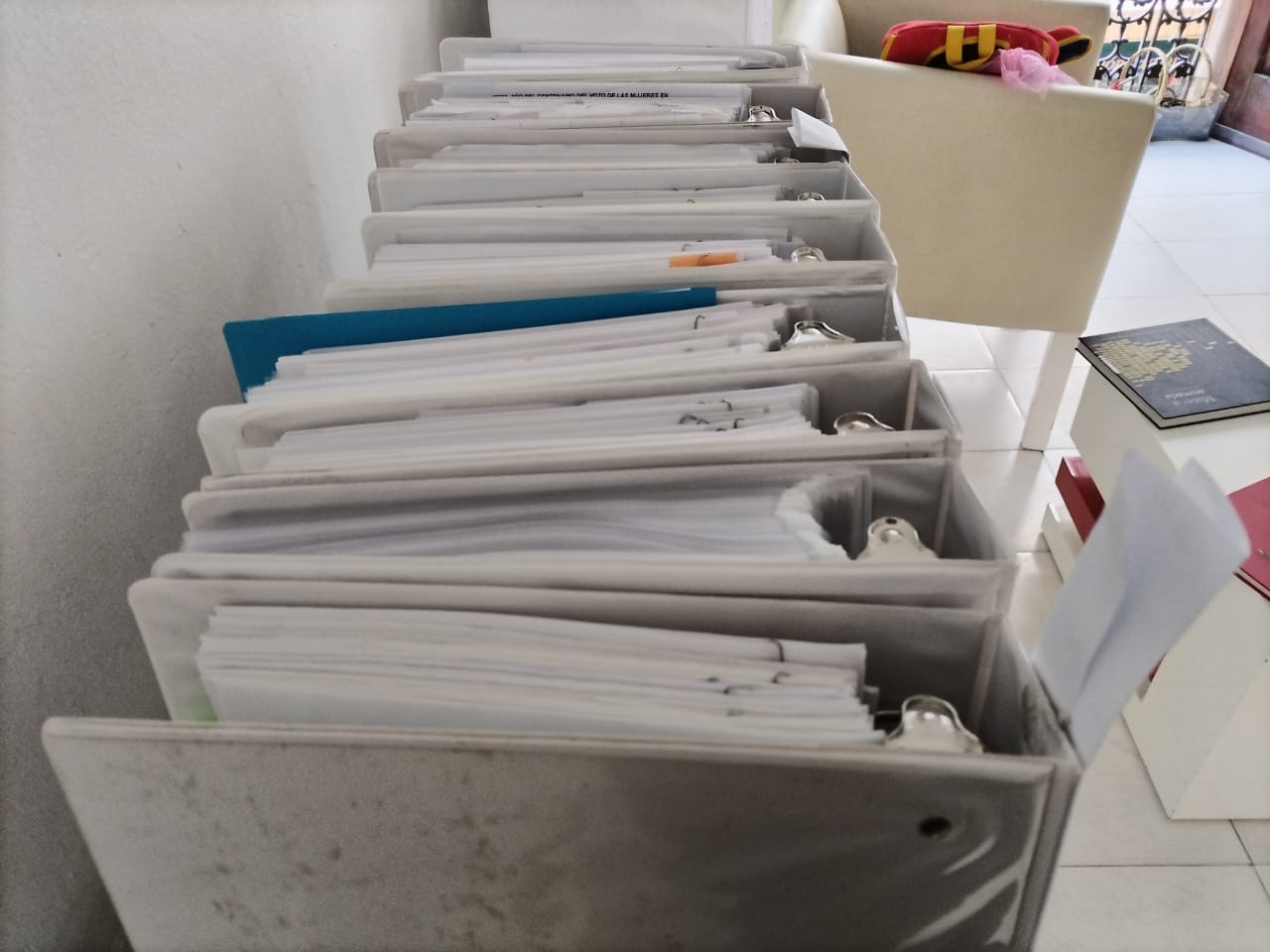 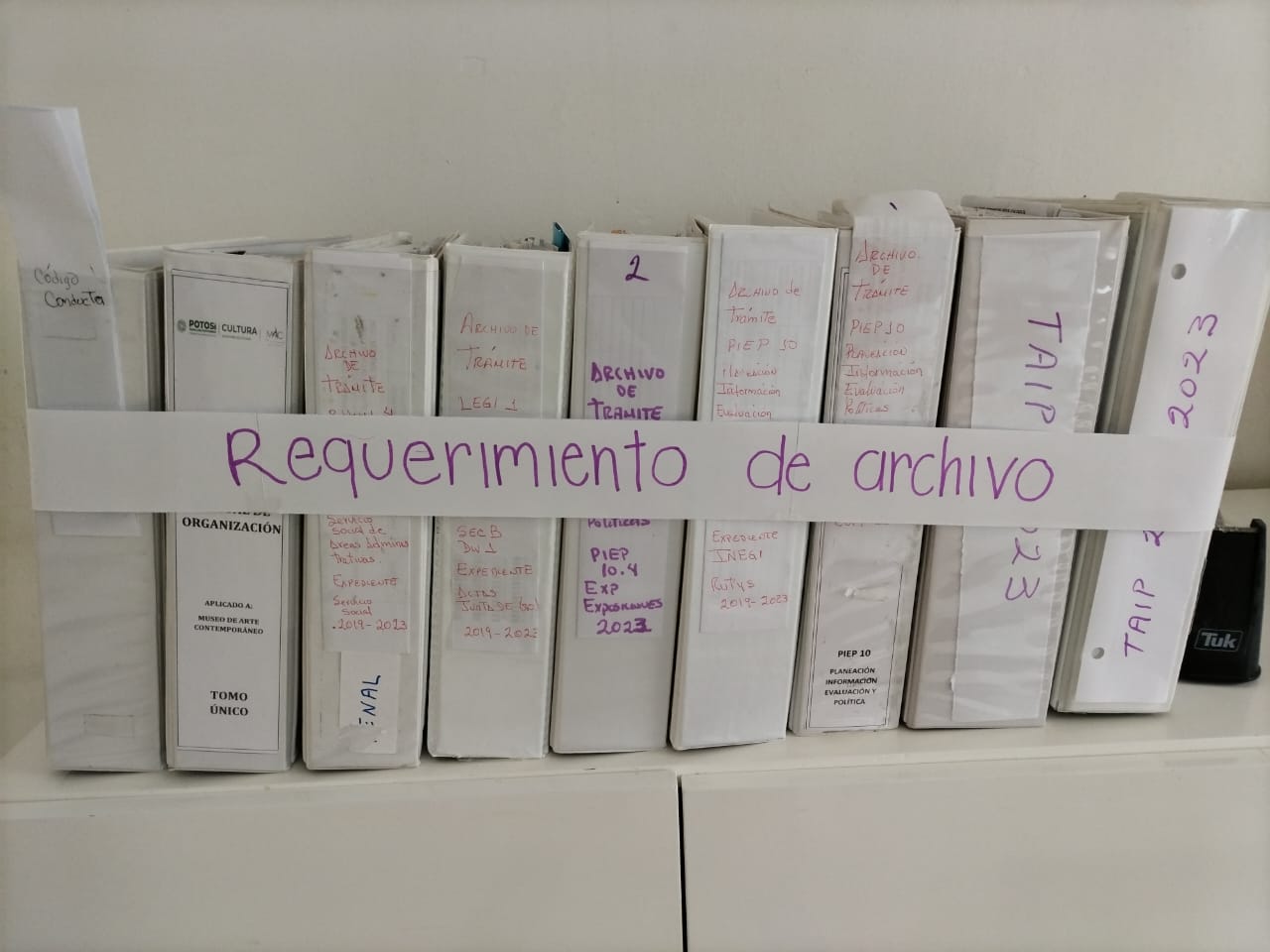 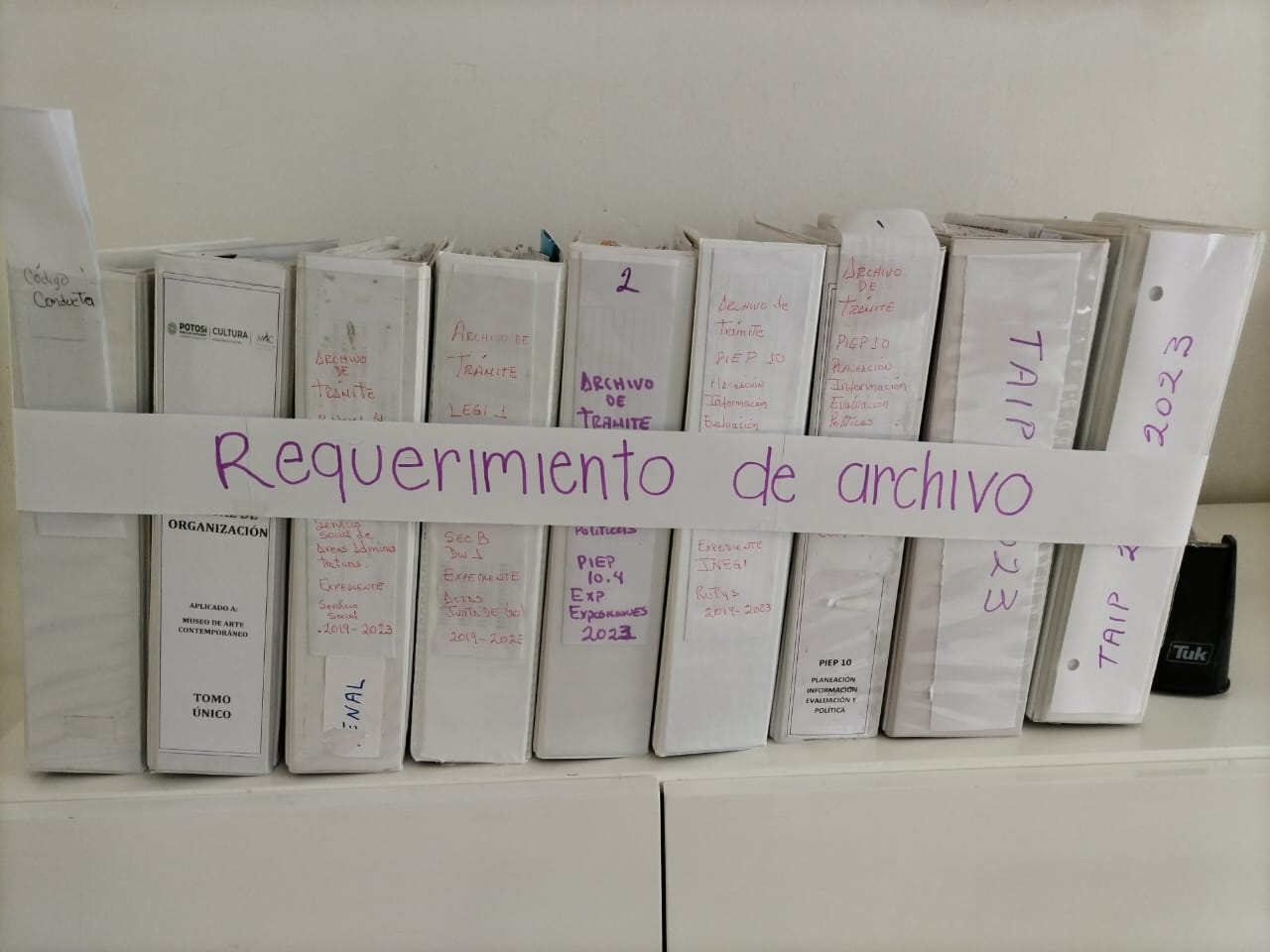 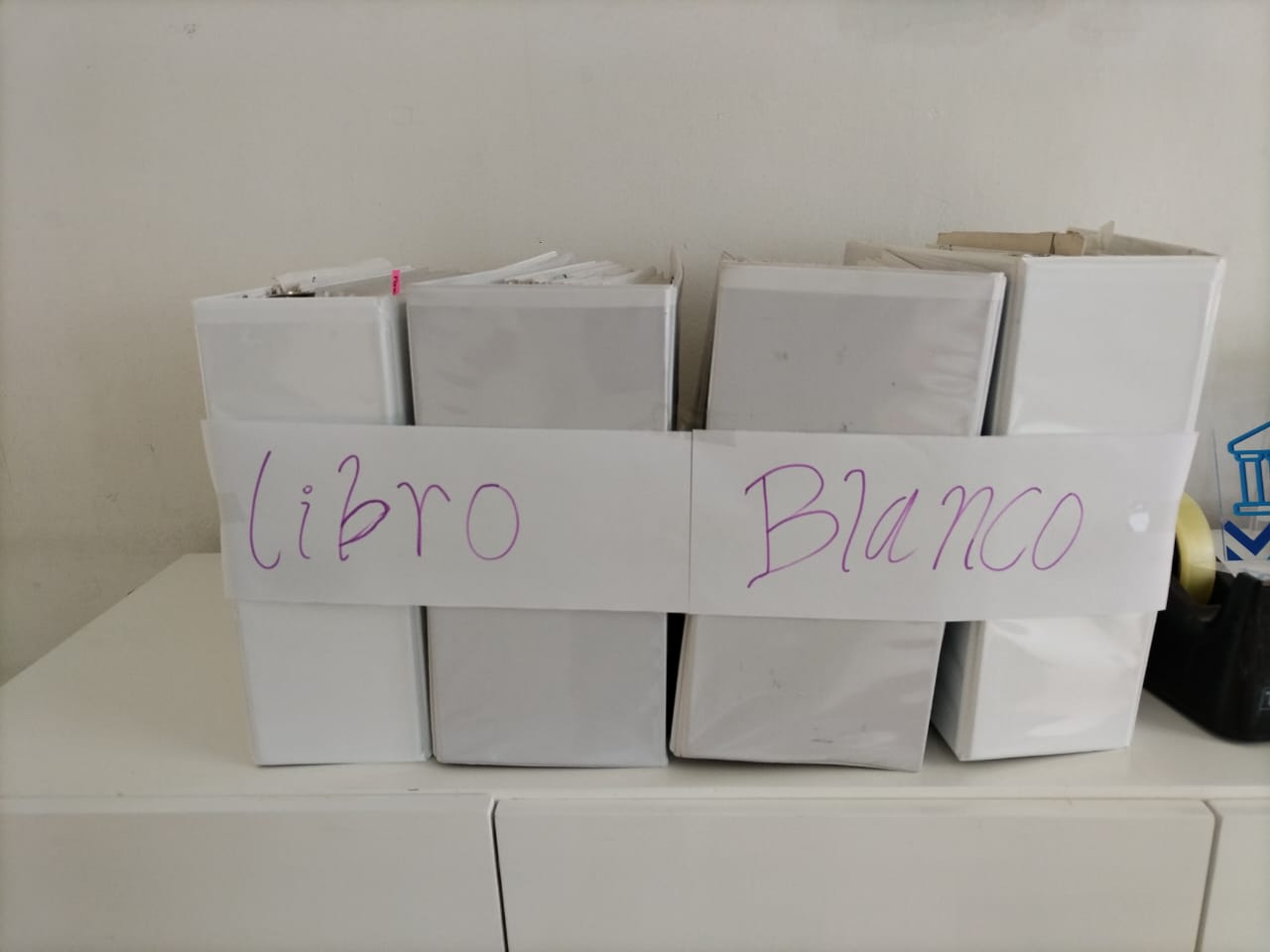 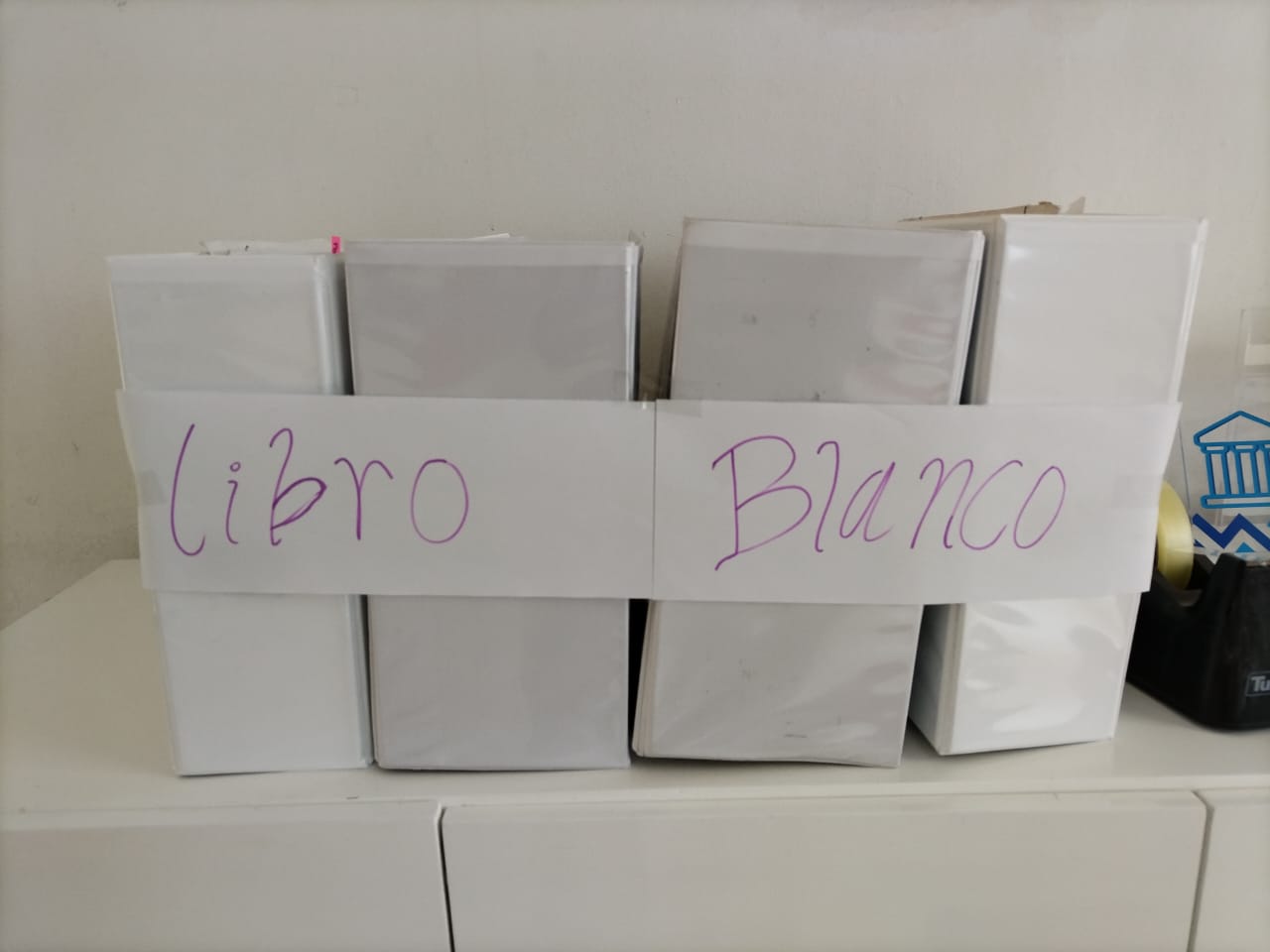 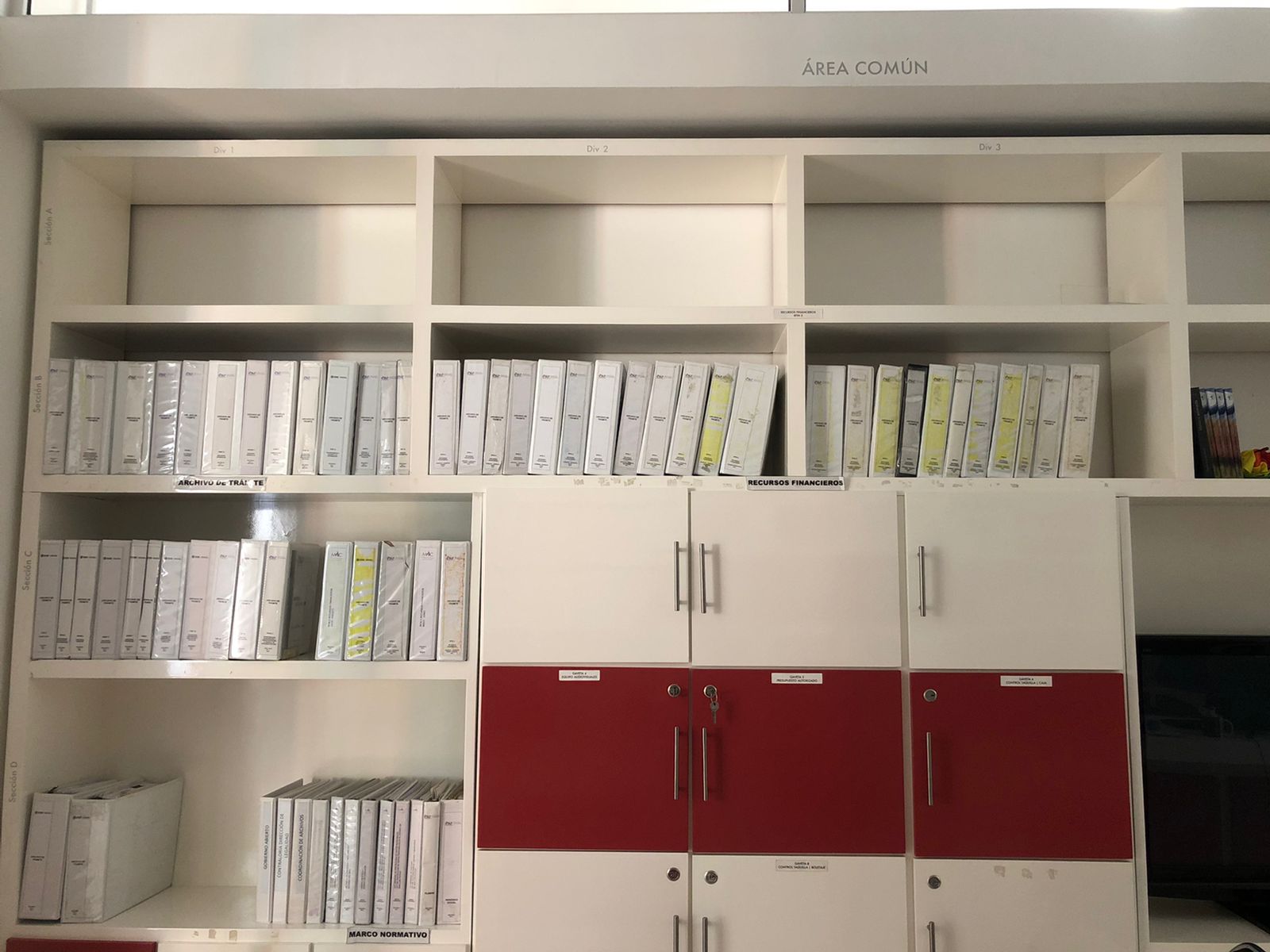 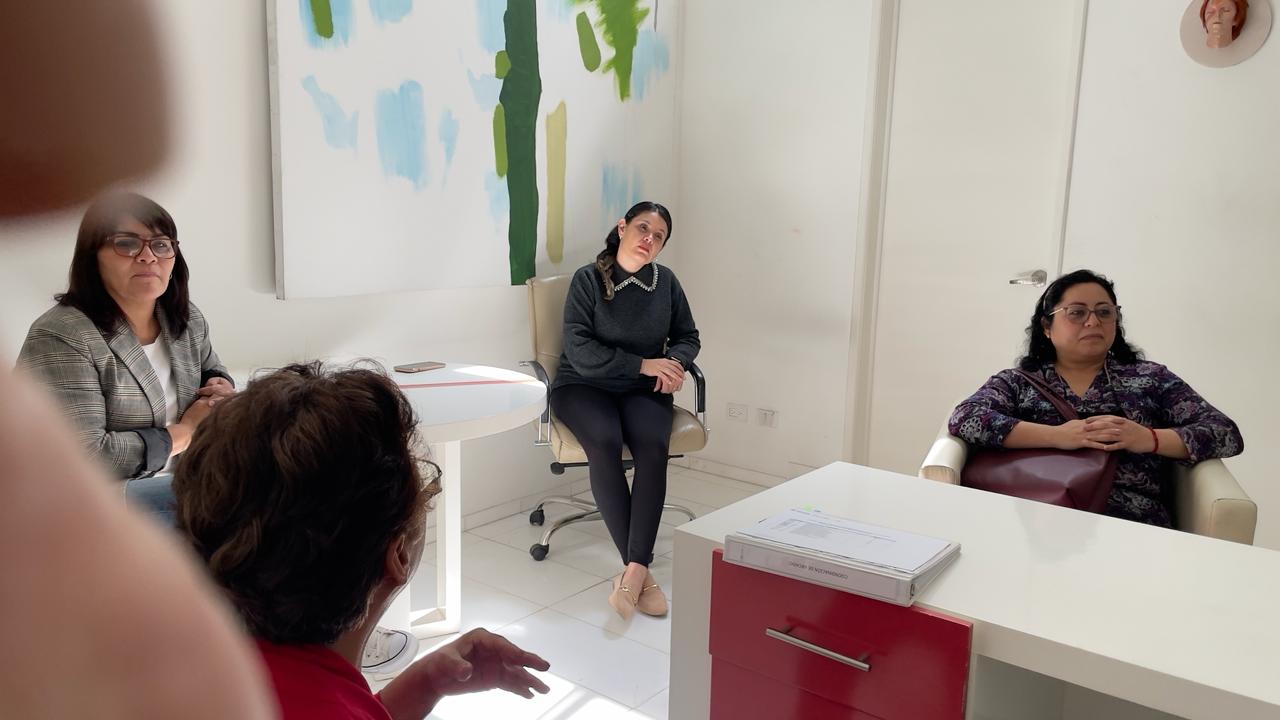 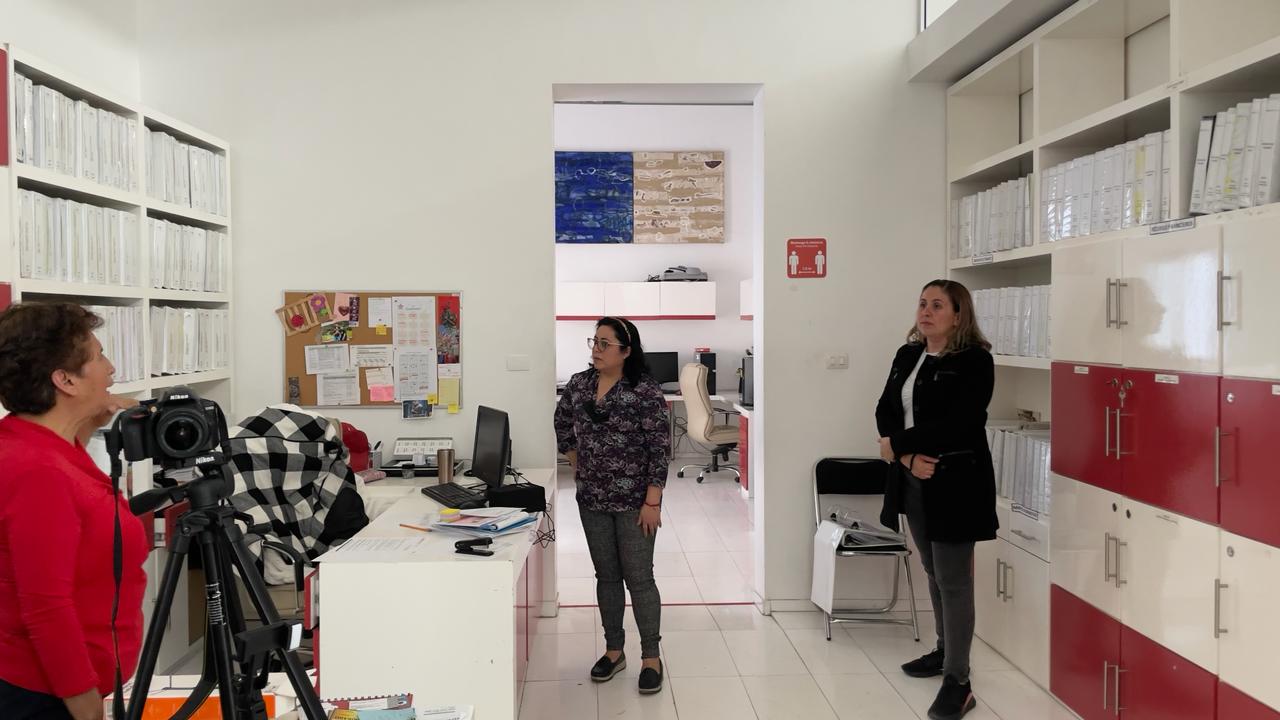 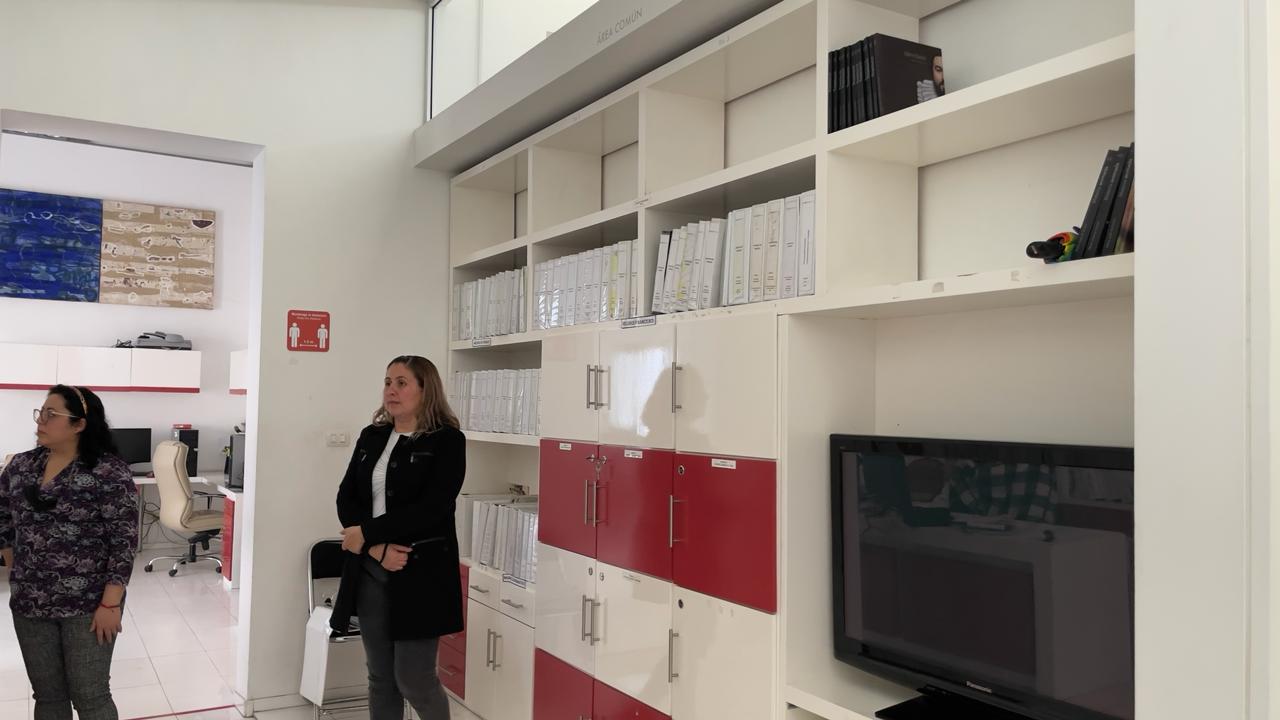 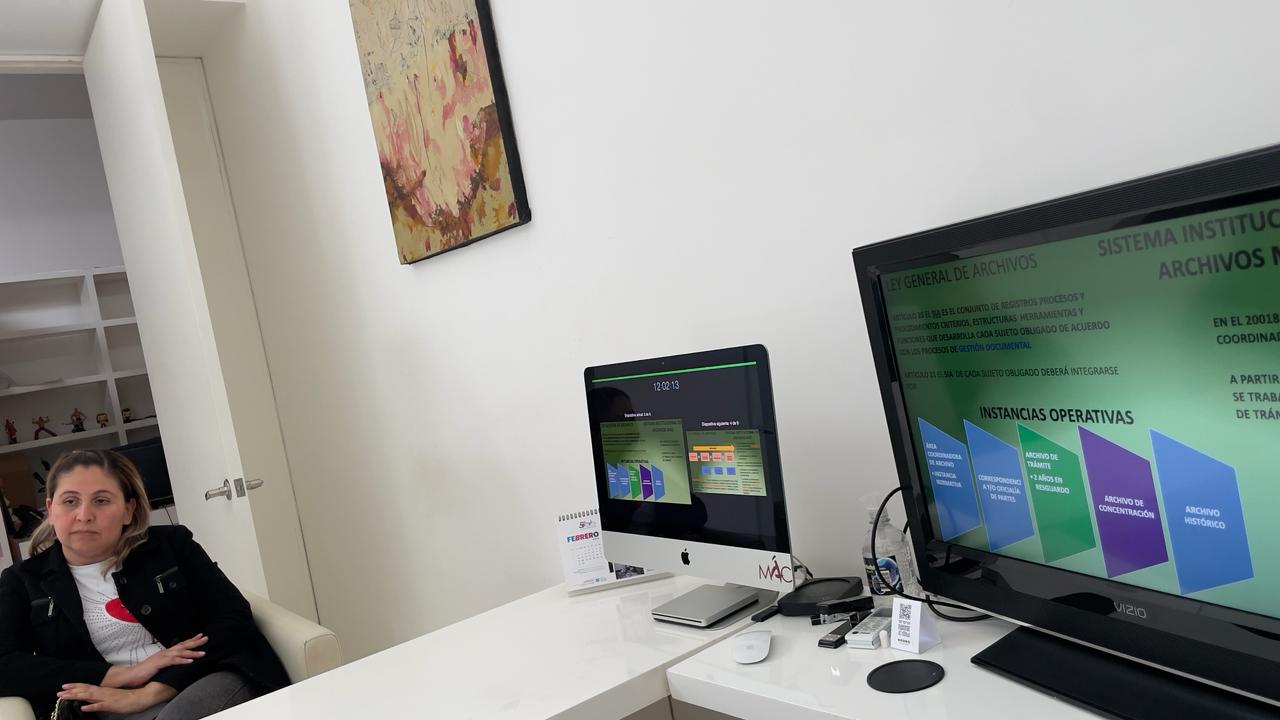 